 Administrative Unit # 35    landaff lisbon profilePierre L. Couture	Kristin Franklin, CPA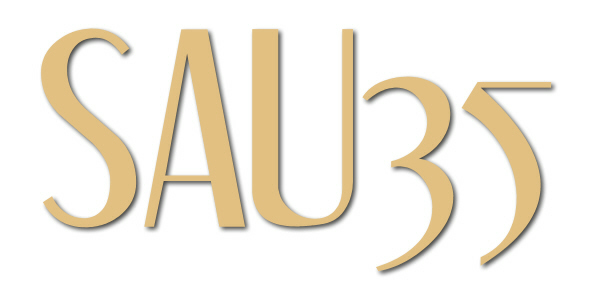 Superintendent		Business Managerp.couture@sau35.org		k.franklin@sau35.org…where excellence links living and learning(603) 444-3925/3001	260 Cottage Street , Suite C  Littleton, New Hampshire  03561  	  FAX (603) 444-6299NOTICEThe Berlin School Board is hosting a school-funding forum on Thursday September 6, 2018 at 6pm.The forum will be held at the Berlin Middle School in the Middle School Auditorium.  The event will be conducted by Andru Volinsky, current Executive Councilor and former lead attorney in the Claremont lawsuit and Attorney John Tobin, a partner in the Claremont lawsuit. 